Государственное бюджетное учреждение здравоохранения Республики Крым «Раздольненская районная больница»296200, Российская Федерация, Республика Крым, Раздольненский р-н, пгт Раздольное, ул.Ленина, д.15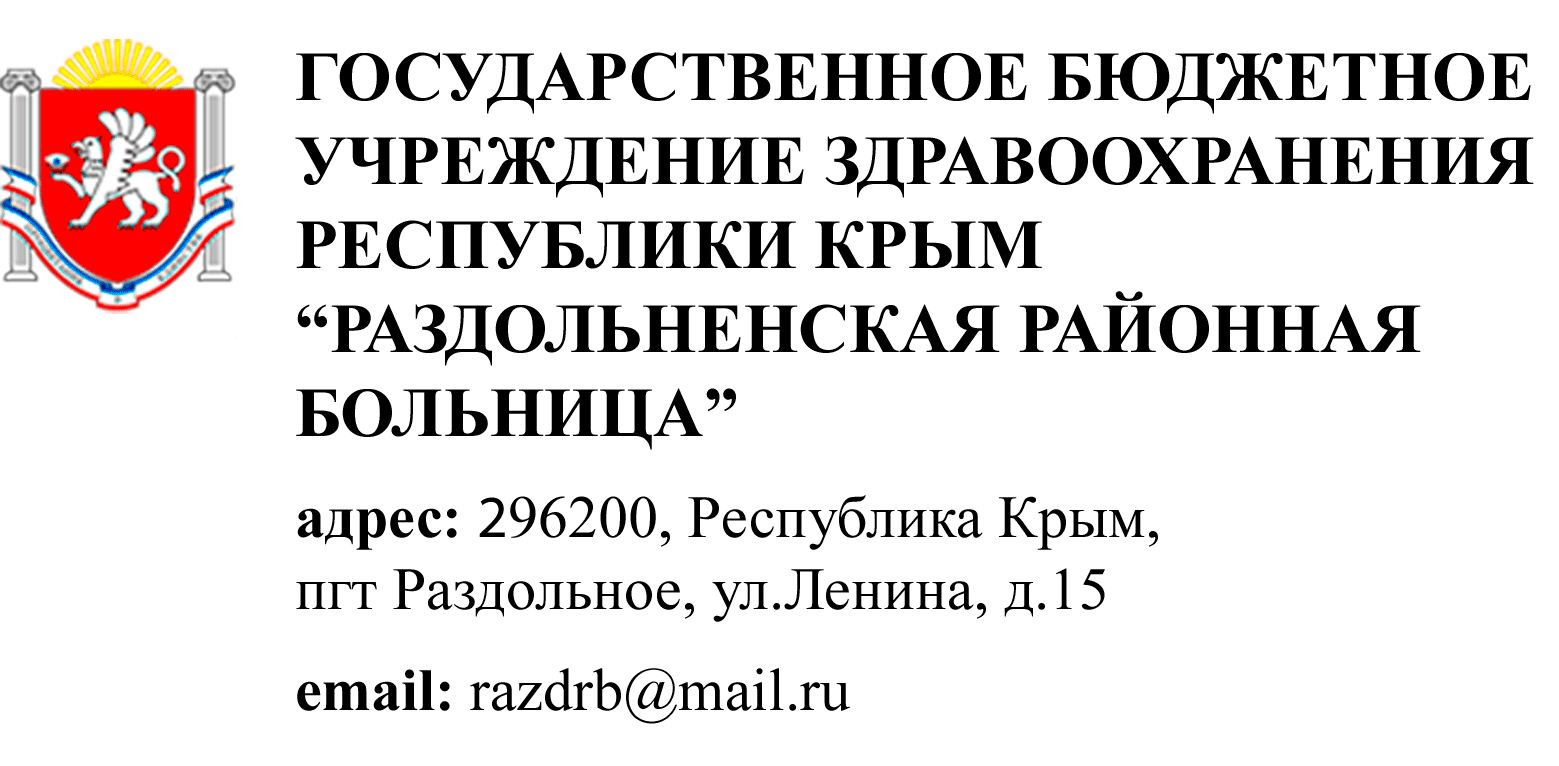 №п/пНаименование вакантных должностей согласно штатному расписаниюГБУЗ РК «Раздольненская районная больница»Должностной окладКоличество вакантных ставокМеры социальной поддержки1.Врач-эндокринолог19210,00 руб.1Выплаты компенсационного характера + надбавка за наличие квалификационной категории + надбавка за высокие результаты работы + стимулирующие выплаты за продолжительность непрерывной работы + стимулирующие выплаты за выслугу лет + участие в программе «Земский доктор» + вредность + другие доплаты предусмотренные законодательством РФ.2.Врач-офтальмолог19210,00 руб.1Выплаты компенсационного характера + надбавка за наличие квалификационной категории + надбавка за высокие результаты работы + стимулирующие выплаты за продолжительность непрерывной работы + стимулирующие выплаты за выслугу лет + участие в программе «Земский доктор» + вредность + другие доплаты предусмотренные законодательством РФ.3.Врач-терапевт-участковый20783,00 руб.2Выплаты компенсационного характера + надбавка за наличие квалификационной категории + надбавка за высокие результаты работы + стимулирующие выплаты за продолжительность непрерывной работы + стимулирующие выплаты за выслугу лет + участие в программе «Земский доктор» + вредность + другие доплаты предусмотренные законодательством РФ.4.Врач-общей практики-семейный врач20783,00 руб.2Выплаты компенсационного характера + надбавка за наличие квалификационной категории + надбавка за высокие результаты работы + стимулирующие выплаты за продолжительность непрерывной работы + стимулирующие выплаты за выслугу лет + участие в программе «Земский доктор» + вредность + другие доплаты предусмотренные законодательством РФ.5.Врач-оториноларинголог19210,00 руб.1Выплаты компенсационного характера + надбавка за наличие квалификационной категории + надбавка за высокие результаты работы + стимулирующие выплаты за продолжительность непрерывной работы + стимулирующие выплаты за выслугу лет + участие в программе «Земский доктор» + вредность + другие доплаты предусмотренные законодательством РФ.6.Врач-неонатолог20783,00 руб.1Выплаты компенсационного характера + надбавка за наличие квалификационной категории + надбавка за высокие результаты работы + стимулирующие выплаты за продолжительность непрерывной работы + стимулирующие выплаты за выслугу лет + участие в программе «Земский доктор» + вредность + другие доплаты предусмотренные законодательством РФ.7.Врач-педиатр участковый20783,00 руб.1Выплаты компенсационного характера + надбавка за наличие квалификационной категории + надбавка за высокие результаты работы + стимулирующие выплаты за продолжительность непрерывной работы + стимулирующие выплаты за выслугу лет + участие в программе «Земский доктор» + вредность + другие доплаты предусмотренные законодательством РФ.8.Врач-акушер-гинеколог19210,00 руб. 1Выплаты компенсационного характера + надбавка за наличие квалификационной категории + надбавка за высокие результаты работы + стимулирующие выплаты за продолжительность непрерывной работы + стимулирующие выплаты за выслугу лет + участие в программе «Земский доктор» + вредность + другие доплаты предусмотренные законодательством РФ.